Publicado en Madrid el 29/06/2020 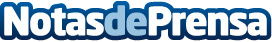 La tecnología de 60Hz reforzará el protagonismo de los Operadores de Acceso a Internet (WISP)La tecnologías de 60GHz asociadas a la acceso inalámbrico reforzará el protagonismo de los WISP (Wireless Internet Services Providers) ampliado su ámbito de actividad con una oferta que compite en prestaciones con la fibra terrestre, con unos costes de despliegue sensiblemente inferiores y una gestión de la red en la nube mucho más sencilla y eficienteDatos de contacto:Cambium NetworksNota de prensa publicada en: https://www.notasdeprensa.es/la-tecnologia-de-60hz-reforzara-el Categorias: Nacional Telecomunicaciones E-Commerce Innovación Tecnológica http://www.notasdeprensa.es